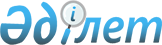 Об определении перечня должностей специалистов в области социального обеспечения, образования, культуры, спорта и ветеринарии, являющихся гражданскими служащими и работающих в сельской местности
					
			Утративший силу
			
			
		
					Постановление акимата Зерендинского района Акмолинской области от 17 марта 2014 года № 135. Зарегистрировано Департаментом юстиции Акмолинской области 8 апреля 2014 года № 4072. Утратило силу постановлением акимата Зерендинского района Акмолинской области от 15 января 2016 года № А-1/16      Сноска. Утратило силу постановлением акимата Зерендинского района Акмолинской области от 15.01.2016 № А-1/16 (вступает в силу со дня подписания).

      Примечание РЦПИ.

      В тексте документа сохранена пунктуация и орфография оригинала.

      В соответствии с подпунктом 2) статьи 18 и пунктом 3 статьи 238 Трудового кодекса Республики Казахстан от 15 мая 2007 года, со статьей 31 Закона Республики Казахстан от 23 января 2001 года "О местном государственном управлении и самоуправлении в Республике Казахстан" и решением Зерендинского районного маслихата от 14 марта 2014 года № 23-194 "О согласовании перечня должностей специалистов социального обеспечения, образования, культуры, спорта и ветеринарии, являющихся гражданскими служащими и работающих в сельской местности, имеющих право на повышенные не менее чем на двадцать пять процентов должностные оклады и тарифные ставки из средств бюджета Зерендинского района", акимат Зерендинского района ПОСТАНОВЛЯЕТ:

      1. Определить прилагаемый перечень должностей специалистов в области социального обеспечения, образования, культуры, спорта и ветеринарии, являющихся гражданскими служащими и работающих в сельской местности.

      Сноска. Пункт 1 в редакции постановления акимата Зерендинского района Акмолинской области от 06.06.2014  № 357 (вводится в действие со дня официального опубликования).

      2. Постановление акимата Зерендинского района от 30 декабря 2013 года № 782 "Об определении перечня должностей специалистов социального обеспечения, образования, культуры и спорта, работающих в сельской местности", (зарегистрировано в Реестре государственной регистрации нормативных правовых актов № 3980, опубликовано 31 января 2014 года в газетах "Зерен" и "Зерделі Зеренді"), признать утратившим силу.

      3. Контроль за исполнением данного постановления возложить на заместителя акима района Такабаева Р.А.

      4. Настоящее постановление вступает в силу со дня государственной регистрации в Департаменте юстиции Акмолинской области и вводится в действие со дня официального опубликования.

 Перечень должностей специалистов в области социального обеспечения, образования, культуры, спорта и ветеринарии, являющихся гражданскими служащими и работающих в сельской местности      Сноска. Заголовок приложения в редакции постановления акимата Зерендинского района Акмолинской области от 06.06.2014  № 357 (вводится в действие со дня официального опубликования).

      1. Должности специалистов социального обеспечения:

      1) специалисты (главные, старшие), в том числе: инспектор, консультант (в том числе по социальной работе), социальный работник по уходу, специалист по социальной работе.

      2. Должности специалистов образования:

      1) руководитель и заместитель руководителя коммунального государственного учреждения и казенного предприятия;

      2) заместитель директора (руководителя) по научной, учебной, учебно-производственной, учебно-воспитательной, воспитательной работе общеобразовательных школ, школ-интернатов и других организаций начального, основного среднего, общего среднего, технического и профессионального, послесреднего, дополнительного образования;

      3) руководитель дошкольного государственного учреждения и казенного предприятия;

      4) руководитель подразделения методического кабинета;

      5) заведующий интернатом, учебным кабинетом;

      6) специалисты (главные, старшие), в том числе: учителя всех специальностей, библиотекарь, вожатый, воспитатель, инструктор, мастер, медицинская сестра, диетическая сестра, лаборант, методист, музыкальный руководитель, преподаватель, руководитель кружка, социальный педагог, педагог-психолог, педагог-организатор, педагог дополнительного образования, учитель-логопед, учитель-дефектолог;

      7) инструктор, методист, воспитатель, мастер производственного обучения учебно-оздоровительного, учебно-воспитательного центра (комплекса);

      8) инструктор, инструктор-методист физкультурно-спортивных организаций, непосредственно занимающийся учебно-воспитательной деятельностью.

      Сноска. Пункт 2 с изменением, внесенным постановлением акимата Зерендинского района Акмолинской области от 29.06.2015  № А-1/359 (вводится в действие со дня официального опубликования).

      3. Должности специалистов культуры:

      1) руководитель и заместитель руководителя коммунального государственного учреждения и казенного предприятия;

      2) художественный руководитель;

      3) заведующий библиотекой, заведующий клубом, частью художественно-постановочной, литературно-драматической, музыкальной;

      4) специалисты (главные, старшие), в том числе: аккомпаниатор, актер, артист, архивист, ассистент режиссера, балетмейстер, библиограф, библиотекарь, дирижер, звукорежиссер, инструктор, искусствовед, концертмейстер, культорганизатор, методист, музыкальный руководитель, оператор-постановщик, помощник режиссера, режиссер, режиссер-постановщик, солист, хореограф, хормейстер, хранитель (в том числе фондов в музеях), художники всех наименований, экскурсовод.

      4. Должности специалистов спорта:

      1) руководитель и заместитель руководителя коммунального государственного учреждения и казенного предприятия;

      2) руководитель подразделения филиала, комплекса;

      3) заведующий спортивным клубом;

      4) специалисты (главные, старшие), в том числе: врачи всех наименований, инструктор, мастер, медицинская сестра, методист, психолог, тренер, фельдшер.

      5. Должности специалистов ветеринарии:

      1) руководитель коммунального государственного учреждения и предприятия;

      2) заведующий ветеринарного пункта, специалисты (главные, старшие), в том числе: ветеринарный техник, санитар.


					© 2012. РГП на ПХВ «Институт законодательства и правовой информации Республики Казахстан» Министерства юстиции Республики Казахстан
				
      Аким района

М.Таткеев
Приложение к постановлению
акимата Зерендинского района
от 17 марта 2014 года № 135 